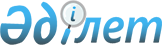 Об утверждении Правил маркировки и прослеживаемости табачных изделий средствами идентификацииПриказ Министра финансов Республики Казахстан от 28 сентября 2020 года № 927. Зарегистрирован в Министерстве юстиции Республики Казахстан 29 сентября 2020 года № 21302.
      Сноска. Заголовок - в редакции приказа Заместителя Премьер-Министра - Министра финансов РК от 05.06.2023 № 607 (вводится в действие по истечении десяти календарных дней после дня его первого официального опубликования).
      Примечание ИЗПИ!
      Порядок введения настоящего приказа см. п. 3.
      В соответствии с подпунктом 5-3) статьи 5 Закона Республики Казахстан "О государственном регулировании производства и оборота табачных изделий" и подпунктом 2) статьи 7-2 Закона Республики Казахстан "О регулировании торговой деятельности" ПРИКАЗЫВАЮ:
      Сноска. Преамбула - в редакции приказа Заместителя Премьер-Министра - Министра финансов РК от 05.06.2023 № 607 (вводится в действие по истечении десяти календарных дней после дня его первого официального опубликования).


      1. Утвердить прилагаемые Правила маркировки и прослеживаемости табачных изделий средствами идентификации.
      Сноска. Пункт 1 - в редакции приказа Заместителя Премьер-Министра - Министра финансов РК от 05.06.2023 № 607 (вводится в действие по истечении десяти календарных дней после дня его первого официального опубликования).


      2. Комитету государственных доходов Министерства финансов Республики Казахстан в установленном законодательством порядке обеспечить:
      1) государственную регистрацию настоящего приказа в Министерстве юстиции Республики Казахстан;
      2) размещение настоящего приказа на интернет-ресурсе Министерства финансов Республики Казахстан;
      3) в течение десяти рабочих дней после государственной регистрации настоящего приказа в Министерстве юстиции Республики Казахстан представление в Департамент юридической службы Министерства финансов Республики Казахстан сведений об исполнении мероприятий, предусмотренных подпунктами 1) и 2) настоящего пункта.
      3. Настоящий приказ вводится в действие с 1 октября 2020 года по коду товарной номенклатуры внешнеэкономической деятельности Евразийского экономического союза – 2402209000, с 1 апреля 2021 года по кодам товарной номенклатуры внешнеэкономической деятельности Евразийского экономического союза – 2403999009, 2402201000, 2402900000, 2402100000, 2403110000, 2403191000 и 3824999209. Правила маркировки и прослеживаемости табачных изделий средствами идентификации
      Сноска. Заголовок - в редакции приказа Заместителя Премьер-Министра - Министра финансов РК от 05.06.2023 № 607 (вводится в действие по истечении десяти календарных дней после дня его первого официального опубликования). Глава 1. Общие положения
      1. Настоящие Правила маркировки и прослеживаемости табачных изделий средствами идентификации (далее – Правила) разработаны в соответствии с подпунктом 5-3) статьи 5 Закона Республики Казахстан "О государственном регулировании производства и оборота табачных изделий" и подпунктом 2) статьи 7-2 Закона Республики Казахстан "О регулировании торговой деятельности" и определяют порядок маркировки табачных изделий средствами идентификации и их дальнейшей прослеживаемости на территории Республики Казахстан.
      Сноска. Пункт 1 - в редакции приказа Заместителя Премьер-Министра - Министра финансов РК от 05.06.2023 № 607 (вводится в действие по истечении десяти календарных дней после дня его первого официального опубликования).


      2. Для целей настоящих Правил используются следующие сокращения и определения:
      1) агрегирование – процесс объединения потребительских упаковок табачных изделий (далее – потребительская упаковка) в групповую упаковку табачных изделий (далее – групповая упаковка) и (или) транспортную упаковку табачных изделий (далее – транспортная упаковка) либо групповых упаковок в транспортную упаковку с сохранением информации о взаимосвязи кодов идентификации каждой вложенной потребительской упаковки с кодом идентификации создаваемой групповой и (или) транспортной упаковки, а также о взаимосвязи кодов идентификации каждой вложенной групповой упаковки с кодом идентификации создаваемой транспортной упаковки и нанесением соответствующего средства идентификации на групповую упаковку или кода идентификации на транспортную упаковку, в целях обеспечения прослеживаемости движения табачных изделий по товаропроводящей цепи без необходимости вскрытия создаваемой групповой и (или) транспортной упаковки;
      2) программно-аппаратный комплекс (далее – ПАК) – совокупность программного обеспечения и технических средств, совместно применяемых для решения задач определенного типа;
      3) контрольно-кассовая машина – электронное устройство с блоком фискальной памяти без функции передачи данных, аппаратно-программный комплекс с (без) функцией(-и) фиксации и (или) передачи данных, электронное устройство с функцией фиксации и (или) передачи данных, обеспечивающие регистрацию и отображение информации о денежных расчетах, осуществляемых при реализации товаров, выполнении работ, оказании услуг;
      4) протокол передачи данных – формализованный набор требований к структуре пакетов информации и алгоритму обмена пакетами информации между устройствами сети передачи данных;
      5) ЕАЭС – Евразийский экономический союз;
      6) код ТН ВЭД ЕАЭС – код товарной номенклатуры внешнеэкономической деятельности ЕАЭС;
      7) личный кабинет – специальный информационный сервис информационной системы маркировки и прослеживаемости товаров (далее – ИС МПТ), размещенный в информационно-телекоммуникационной сети "Интернет" (далее – сеть "Интернет"), предоставляемый Оператором участнику оборота или государственному органу, осуществляющему контроль за производством и оборотом табачных изделий;
      8) ИИН или БИН – индивидуальный идентификационный номер или бизнес-идентификационный номер;
      9) импортер – участник оборота табачных изделий, осуществляющий ввоз табачных изделий на таможенную территорию Евразийского экономического союза, в соответствии с таможенным законодательством ЕАЭС и (или) таможенным законодательством Республики Казахстан, а также ввоз табачных изделий на территорию Республики Казахстан с территории другого государства-члена ЕАЭС;
      10) код идентификации транспортной упаковки – уникальная для каждой отдельной транспортной упаковки табачных изделий комбинация символов, формируемая в соответствии с требованиями, предусмотренными главой 6 настоящих Правил;
      11) Акт приема/передачи – электронный документ, формируемый для целей передачи сведений об обороте товаров в ИС МПТ путем сканирования, ручного ввода или загрузки из файла сведений о кодах идентификации в Личном кабинете ИС МПТ и/или посредством передачи таких сведений с использованием интерфейса электронного взаимодействия;
      12) код применения – префикс, представляющий собой набор из 2 (двух) или более знаков, расположенный в начале элементной строки и однозначно определяющий назначение и формат поля данных, следующего за префиксом;
      13) производитель – физическое или юридическое лицо, которое производит табачные изделия для продажи;
      14) маркированные табачные изделия – табачные изделия, на которые нанесены средства идентификации с соблюдением требований настоящих Правил и сведения о которых (в том числе сведения о нанесенных на них средствах идентификации) содержатся в ИС МПТ;
      15) код маркировки – совокупность кода идентификации товара и кода проверки, формируемая Оператором для целей идентификации товара (потребительской и групповой упаковки табачных изделий) в соответствии с требованиями, предусмотренными главой 6 настоящих Правил;
      16) станция управления заказами (далее – СУЗ) – серверное приложение, предоставляющее участнику оборота товаров интерфейс для работы с заказами. СУЗ позволяет управлять заданиями на эмиссию и нанесение кодов маркировки. По запросу участников оборота СУЗ предоставляется удаленно в качестве сервиса, предоставляемого Оператором;
      17) код идентификации товара (уникальный идентификатор товара) – уникальная для каждой отдельной единицы товара (потребительской и групповой упаковки табачных изделий) комбинация кода товара (GTIN) и индивидуального серийного номера товара;
      18) индивидуальный серийный номер товара – символьная последовательность, уникально идентифицирующая единицу товара (потребительскую или групповую упаковку табачных изделий) в рамках номенклатурной группы товаров;
      19) информационная система маркировки и прослеживаемости товаров – организационно-упорядоченная совокупность информационно-коммуникационных технологий, обслуживающего персонала и технической документации, реализующих определенные технологические действия посредством информационного взаимодействия и предназначенных для решения конкретных функциональных задач, разработанная в целях информационного обеспечения процессов маркировки товаров средствами идентификации и их дальнейшей прослеживаемости в процессе оборота;
      20) Единый оператор маркировки и прослеживаемости товаров (далее – Оператор) – юридическое лицо, определенное в соответствии с постановлением Правительства Республики Казахстан от 3 марта 2020 года № 95 "Об определении Единого оператора маркировки и прослеживаемости товаров", осуществляющее разработку, администрирование, сопровождение и эксплуатационную поддержку информационной системы маркировки и прослеживаемости товаров, включая разработку, ведение и актуализацию Национального каталога товаров, и иные функции, определенные статьей 7-4 Закона Республики Казахстан "О регулировании торговой деятельности";
      21) код проверки – последовательность символов, формируемая Оператором в результате криптографического преобразования кода идентификации товара и позволяющая выявить фальсификацию кода идентификации;
      22) табачные изделия – продукты, полностью или частично изготовленные из табачного листа и (или) других частей табачного растения в качестве сырья, приготовленного таким образом, чтобы использовать для курения, сосания, жевания, нюханья или иных способов потребления, в том числе с помощью системы для нагрева табака или любого иного прибора по кодам ТН ВЭД 2402209000, 2404, 2403, 2402201000, 2402900000, 2402100000 и 3824999208;
      23) вывод табачных изделий из оборота – реализация (продажа) маркированных табачных изделий физическому лицу для личного потребления через контрольно-кассовую машину с функцией фиксации и (или) передачи данных, зарегистрированную в соответствии с приказом Министра финансов Республики Казахстан от 16 февраля 2018 года № 208 "О некоторых вопросах применения контрольно-кассовых машин" (зарегистрирован в Реестре государственной регистрации нормативных правовых актов под № 16508) (далее – приказ), изъятие (конфискация), утилизация, порча, уничтожение, безвозвратная утрата, отзыв табачных изделий для собственных нужд, предполагающие прекращение дальнейшего оборота табачных изделий;
      24) средство идентификации табачных изделий – код маркировки табачных изделий в машиночитаемой форме, представленный в виде двумерного матричного штрихкода, формируемый в соответствии с требованиями, предусмотренными главой 6 настоящих Правил, для нанесения на потребительскую и групповую упаковки табачных изделий;
      25) участники оборота табачных изделий (далее – участник оборота) – юридические лица или физические лица, зарегистрированные в качестве индивидуальных предпринимателей, являющиеся резидентами Республики Казахстан, осуществляющие ввод в оборот, оборот и (или) вывод из оборота табачных изделий;
      26) транспортная упаковка табачных изделий – упаковка, объединяющая табачные изделия, собранные в потребительскую и (или) групповую упаковку, используемая для хранения и транспортировки табачных изделий с целью защиты ее от повреждений при перемещении и образующая самостоятельную транспортную единицу. Транспортная упаковка может включать в себя транспортные упаковки меньшего размера (объема);
      27) групповая упаковка табачных изделий – упаковка, объединяющая определенное количество потребительских упаковок;
      28) реестр участников ИС МПТ – перечень лиц, являющихся участниками оборота, зарегистрированных в ИС МПТ;
      29) потребительская упаковка табачных изделий – минимальная единица упаковки табачных изделий, в которой табачные изделия приобретаются потребителем;
      30) оператор фискальных данных (далее – ОФД) – юридическое лицо, обеспечивающее передачу сведений о денежных расчетах в оперативном режиме в органы государственных доходов по сетям телекоммуникаций общего пользования, определенное уполномоченным органом по согласованию с уполномоченным органом в сфере информатизации;
      31) интерфейс электронного взаимодействия – описание способов взаимодействия программно-аппаратных средств участников оборота и ИС МПТ;
      32) электронная цифровая подпись (далее – ЭЦП) – набор электронных цифровых символов, созданный средствами электронной цифровой подписи и подтверждающий достоверность электронного документа, его принадлежность и неизменность содержания;
      33) ASCII – (American standard code for information interchange) – метод кодирования информации, при котором печатным и непечатным символам соответствуют числовые коды;
      34) DataMatrix – двумерный матричный штрихкод, представляющий собой черно-белые элементы или элементы нескольких различных степеней яркости, наносимые в форме квадрата или круга, размещенные в прямоугольной или квадратной группе, предназначен для кодирования текста или данных других типов;
      35) DataMatrix ЕСС200 – версия DataMatrix, использующая технологию предотвращения ошибок и восстановления поврежденной информации. ECC200 дает возможность восстановления всей последовательности закодированной информации в случае, когда код содержит до 30 процентов повреждений. Данная версия двухмерного штрихкода имеет частоту появления ошибок меньше, чем 1 на 10 миллионов сканированных символов;
      36) GS1– международная организация в области стандартизации учета и штрихового кодирования логистических единиц;
      37) GS1-128 – формат штрихкода глобальной организации по стандартизации GS1, предназначенный для передачи информации о грузе между предприятиями;
      38) GS1-DataMatrix – стандартизированная GS1 реализация двумерного матричного штрихкода DataMatrix;
      39) GTIN (Global Trade Item Number) – глобальный идентификационный номер, присваиваемый группе товаров национальной (региональной) организацией GS1 в соответствии с правилами, установленными стандартами системы GS1, в целях ее однозначной идентификации в мировом экономическом пространстве. Используется в качестве кода товара в ИС МПТ).
      Сноска. Пункт 2 - в редакции приказа Министра финансов РК от 31.05.2021 № 509 (вводится в действие по истечении десяти календарных дней после дня его первого официального опубликования); с изменениями, внесенными приказом Заместителя Премьер-Министра - Министра финансов РК от 05.06.2023 № 607 (вводится в действие по истечении десяти календарных дней после дня его первого официального опубликования).

 Глава 2. Участники оборота, осуществляющие маркировку табачных изделий средствами идентификации
      3. Производитель осуществляет маркировку табачных изделий, произведенных на территории Республики Казахстан, средствами идентификации в соответствии с требованиями настоящих Правил.
      Импортер обеспечивает маркировку табачных изделий, произведенных за пределами территории Республики Казахстан, до ввоза на территорию Республики Казахстан или до помещения табачных изделий под таможенные процедуры выпуска для внутреннего потребления или реимпорта.
      4. Остатки немаркированных одноразовых электронных сигарет (disposable e-cigarettes) и аналогичных одноразовых индивидуальных электрических испарительных устройств, содержащих в едином корпусе как продукцию, предназначенную для вдыхания без горения (например, жидкости, гели), так и систему доставки, подлежащую утилизации после израсходования содержащейся продукции или разрядки батареи (не предназначены для повторного заполнения или перезарядки), входящих в код ТН ВЭД 2404, подлежат реализации участниками оборота до 30 июня 2023 года.
      Сноска. Пункт 4 - в редакции приказа Заместителя Премьер-Министра - Министра финансов РК от 05.06.2023 № 607 (вводится в действие по истечении десяти календарных дней после дня его первого официального опубликования).

 Глава 3. Требования к участникам оборота
      5. Требования к производителям:
      1) наличие ЭЦП;
      2) наличие оборудования, обеспечивающего нанесение средств идентификации на упаковку табачных изделий;
      3) наличие подключенного по каналам связи к ИС МПТ ПАК, обеспечивающего автоматизированную передачу данных Оператору в части получения кодов маркировки, отправки сведений об использовании кодов маркировки, а также о нанесении средств идентификации на потребительские и групповые упаковки табачных изделий с последующей отправкой в ИС МПТ информации о нанесении, отбраковке (при наличии) и агрегации средств идентификации, а также сведений об обороте маркированных табачных изделий в ИС МПТ, подписанных ЭЦП.
      При этом до даты введения маркировки, установленной Постановлением, Оператор обеспечивает организацию тестирования информационного взаимодействия ПАК участников оборота и ИС МПТ в срок не позднее 30 (тридцати) календарных дней со дня получения от участников оборота электронного сообщения о готовности к информационному взаимодействию с ИС МПТ;
      4) обеспечение доступа к СУЗ (логин и пароль для доступа к СУЗ предоставляется Оператором по результатам регистрации участника оборота в ИС МПТ, в течение 2 (двух) календарных дней со дня поступления электронного сообщения от участника оборота на установку и получение доступа к СУЗ).
      При этом Оператор обеспечивает оснащение производителей СУЗ, в том числе их обслуживание и техническую поддержку на безвозмездной основе, согласно заключенным договорам между Оператором и производителями;
      5) наличие ПАК, обладающего возможностью формирования и передачи сведений об обороте и (или) выводе из оборота маркированных табачных изделий в ИС МПТ, заверенных ЭЦП.
      Сноска. Пункт 5 с изменениями, внесенными приказами Министра финансов РК от 31.05.2021 № 509 (вводится в действие по истечении десяти календарных дней после дня его первого официального опубликования); от 05.06.2023 № 607 (вводится в действие по истечении десяти календарных дней после дня его первого официального опубликования).


      6. Требования к импортерам:
      1) наличие ЭЦП;
      2) обеспечение доступа к СУЗ (логин и пароль для доступа к СУЗ предоставляется Оператором по результатам регистрации участника оборота в ИС МПТ, в течение 2 (двух) календарных дней со дня поступления электронного сообщения от участника оборота на предоставление удаленного доступа к СУЗ, размещенной в инфраструктуре Оператора);
      3) наличие подключенного по каналам связи к ИС МПТ ПАК (при наличии возможности), обеспечивающего автоматизированную передачу данных Оператору в части получения кодов маркировки, отправки сведений об использовании кодов маркировки, а также о нанесении средств идентификации на потребительские и групповые упаковки табачных изделий с последующей отправкой в ИС МПТ информации о нанесении, отбраковке (при наличии) и агрегации средств идентификации, а также сведений об обороте маркированных табачных изделий в ИС МПТ, подписанных ЭЦП;
      4) наличие ПАК, обладающего возможностью формирования и передачи сведений о вводе в оборот, обороте и (или) выводе из оборота маркированных табачных изделий в ИС МПТ, заверенных ЭЦП.
      7. Требования к участнику оборота, осуществляющему оптовую торговлю:
      1) наличие ЭЦП;
      2) наличие ПАК, обладающего возможностью формирования и передачи сведений об обороте и (или) выводе из оборота маркированных табачных изделий в ИС МПТ, подписанных ЭЦП, в том числе посредством личного кабинета ИС МПТ.
      Сноска. Пункт 7 - в редакции приказа Заместителя Премьер-Министра - Министра финансов РК от 05.06.2023 № 607 (вводится в действие по истечении десяти календарных дней после дня его первого официального опубликования).


      8. Требования к участнику оборота, осуществляющему розничную торговлю:
      1) наличие ЭЦП;
      2) наличие контрольно-кассовой машины с функцией фиксации и (или) передачи данных;
      3) наличие сопряженного с контрольно-кассовой машиной средства сканирования и распознавания средств идентификации табачных изделий, в случае наличия указанных средств сканирования; 
      4) наличие договора, заключенного с оператором фискальных данных, по передаче сведений о выводе из оборота маркированных табачных изделий с использованием контрольно-кассовой машины по каждой реализованной единице.
      Сноска. Пункт 8 - в редакции приказа Заместителя Премьер-Министра - Министра финансов РК от 05.06.2023 № 607 (вводится в действие по истечении десяти календарных дней после дня его первого официального опубликования).


      8-1. При отсутствии подключенного по каналам связи к ИС МПТ ПАК и (или) отсутствия интеграции с ИС МПТ участник оборота представляет сведения посредством личного кабинета ИС МПТ.
      Сноска. Правила дополнены пунктом 8-1 в соответствии с приказом Министра финансов РК от 31.05.2021 № 509 (вводится в действие по истечении десяти календарных дней после дня его первого официального опубликования).


      9. Производители и импортеры со дня осуществления деятельности по производству и (или) обороту маркированных табачных изделий:
      1) осуществляют свою регистрацию, а также регистрацию табачных изделий, подлежащих маркировке средствами идентификации, в ИС МПТ в соответствии с требованиями, предусмотренными настоящими Правилами, со дня возникновения необходимости осуществления деятельности, связанной с вводом в оборот и (или) оборотом табачных изделий;
      2) направляют Оператору в течение 21 (двадцати одного) календарного дня со дня регистрации в ИС МПТ электронное сообщение на установку и получение доступа к СУЗ (для производителей) или предоставление удаленного доступа к СУЗ, размещенным в инфраструктуре Оператора (для импортеров).
      При этом Оператор в течение 2 (двух) календарных дней со дня поступления указанного сообщения предоставляет доступ к СУЗ;
      3) обеспечивают в течение 21 (двадцати одного) календарного дня со дня регистрации в ИС МПТ готовность ПАК к информационному взаимодействию с ИС МПТ в части получения кодов маркировки и отправки сведений об использовании кодов маркировки, и направляют Оператору электронное сообщение на прохождение тестирования такого информационного взаимодействия в соответствии с описанием интерфейсов электронного взаимодействия, опубликованными на интернет-ресурсе Оператора;
      4) проходят тестирование информационного взаимодействия ПАК с ИС МПТ в течение 2 (двух) календарных месяцев со дня готовности ПАК к такому информационному взаимодействию в соответствии с требованиями к интерфейсу электронного взаимодействия, опубликованными на интернет-ресурсе Оператора;
      5) вносят в режиме реального времени в ИС МПТ сведения о маркировке табачных изделий, а также вводе в оборот, их обороте и выводе из оборота в соответствии с требованиями, предусмотренными настоящими Правилами.
      Сноска. Пункт 9 - в редакции приказа Министра финансов РК от 31.05.2021 № 509 (вводится в действие по истечении десяти календарных дней после дня его первого официального опубликования).


      10. Участники оборота, осуществляющие оптовую реализацию табачных изделий со дня осуществления деятельности по обороту маркированных табачных изделий:
      1) осуществляют свою регистрацию в ИС МПТ в соответствии с требованиями, предусмотренными настоящими Правилами, со дня возникновения необходимости осуществления деятельности, связанной с приобретением табачных изделий у производителей и (или) импортеров или необходимости осуществления деятельности, связанной с оборотом таких изделий; 
      2) обеспечивают в течение 21 (двадцати одного) календарного дня со дня регистрации в ИС МПТ готовность ПАК к информационному взаимодействию с ИС МПТ в соответствие с требованиями к интерфейсу электронного взаимодействия, опубликованными на интернет-ресурсе Оператора; 
      3) вносят в режиме реального времени в ИС МПТ сведения об обороте и (или) выводе из оборота маркированных табачных изделий в соответствии с требованиями, предусмотренными настоящими Правилами.
      Сноска. Пункт 10 - в редакции приказа Министра финансов РК от 31.05.2021 № 509 (вводится в действие по истечении десяти календарных дней после дня его первого официального опубликования).


      11. Участники оборота, осуществляющие розничную торговлю табачными изделиями со дня осуществления такой деятельности:
      1) осуществляют свою регистрацию в ИС МПТ;
      2) обеспечивают в течение 21 (двадцати одного) календарного дня со дня регистрации в ИС МПТ готовность ПАК (при наличии) к информационному взаимодействию с ИС МПТ в соответствие с требованиями к интерфейсу электронного взаимодействия, опубликованными на интернет-ресурсе Оператора;
      3) проводят проверку средств сканирования и распознавания средств идентификации на возможность считывания кода DataMatrix в течение 21 (двадцати одного) календарного дня со дня регистрации в ИС МПТ, в случае наличия указанных средств сканирования;
      4) вносят в ИС МПТ сведения о выводе из оборота табачных изделий по причинам, отличным от указанных в пункте 57 настоящих Правил, на основании уведомления о выводе из оборота указанному в пункте 55 настоящих Правил.
      Сноска. Пункт 11 - в редакции приказа Заместителя Премьер-Министра - Министра финансов РК от 05.06.2023 № 607 (вводится в действие по истечении десяти календарных дней после дня его первого официального опубликования).

 Глава 4. Регистрация участников оборота в информационной системе маркировки и прослеживаемости товаров
      12. Регистрация участников оборота в ИС МПТ и предоставление им доступа к личному кабинету осуществляется Оператором на основании представления следующих сведений, подписанных ЭЦП первого руководителя или индивидуального предпринимателя:
      1) ИИН или БИН;
      2) наименование индивидуального предпринимателя или организации;
      3) фамилия, имя, отчество (при его наличии) индивидуального предпринимателя или первого руководителя;
      4) адрес электронной почты участника оборота;
      5) контактный номер телефона.
      Сноска. Пункт 12 - в редакции приказа Заместителя Премьер-Министра - Министра финансов РК от 05.06.2023 № 607 (вводится в действие по истечении десяти календарных дней после дня его первого официального опубликования).


      13. Участнику оборота отказывается в регистрации в ИС МПТ в следующих случаях:
      1) ИИН или БИН, указанные при получении ЭЦП, не соответствуют сведениям, указанным при регистрации в ИС МПТ;
      2) участник оборота уже зарегистрирован в ИС МПТ.
      Сноска. Пункт 13 - в редакции приказа Заместителя Премьер-Министра - Министра финансов РК от 05.06.2023 № 607 (вводится в действие по истечении десяти календарных дней после дня его первого официального опубликования).


      14. По результатам регистрации участника оборота в ИС МПТ Оператор в течение 24 часов:
      1) направляет информацию о регистрации на адрес электронной почты, указанный при регистрации;
      2) включает в реестр участников ИС МПТ;
      3) после включения в реестр участников ИС МПТ предоставляет доступ в личный кабинет.
      15. Для получения доступа к функционалу ИС МПТ участник оборота авторизуется в личном кабинете посредством ЭЦП и предоставляет дополнительные сведения:
      1) тип участника оборота (производитель, импортер, организация оптовой торговли и(или) розничной торговли);
      2) сведения о производственных площадках (для типа участника – производитель, импортер).
      Участник оборота добавляет информацию об уполномоченных лицах, имеющих право от имени участника оборота представлять и запрашивать сведения в ИС МПТ.
      Уполномоченные лица, которым передано такое право, авторизуются в личном кабинете посредством ЭЦП.
      Сноска. Пункт 15 - в редакции приказа Министра финансов РК от 31.05.2021 № 509 (вводится в действие по истечении десяти календарных дней после дня его первого официального опубликования).

 Глава 5. Регистрация табачных изделий в информационной системе маркировки и прослеживаемости товаров
      16. Регистрация табачных изделий в ИС МПТ осуществляется:
      1) производителями – в случае производства табачных изделий на территории Республики Казахстан, включая табачные изделия, производимые третьими лицами по заказу производителя;
      2) импортером – в случае ввоза табачных изделий на территорию Республики Казахстан.
      17. Для регистрации табачных изделий в ИС МПТ участник оборота указывает в ИС МПТ как минимум следующие сведения:
      1) ИИН или БИН заявителя;
      2) вид табачного изделия;
      3) код товара (GTIN); 
      4) торговое наименование;
      5) страна производства; 
      6) код ТН ВЭД ЕАЭС;
      7) тип упаковки табачных изделий;
      8) количество единиц в потребительской упаковке;
      9) единица измерения единиц в потребительской упаковке;
      10) количество потребительских упаковок в групповой упаковке (для групповых упаковок);
      11) потребительские характеристики товара; 
      12) сведения о разрешительных документах (при наличии).
      Сноска. Пункт 17 - в редакции приказа Министра финансов РК от 31.05.2021 № 509 (вводится в действие по истечении десяти календарных дней после дня его первого официального опубликования).


      18. Участнику оборота отказывается в регистрации табачных изделий в ИС МПТ в следующих случаях:
      1) табачное изделие с таким кодом товара (GTIN) уже зарегистрировано в ИС МПТ;
      2) код товара (GTIN) по данным информационного ресурса GS1 Kazakhstan не подлежит использованию участником оборота; 
      3) код товара (GTIN) по данным информационного ресурса GS1 не существует.
      Сноска. Пункт 18 - в редакции приказа Министра финансов РК от 31.05.2021 № 509 (вводится в действие по истечении десяти календарных дней после дня его первого официального опубликования).


      19. По результатам регистрации табачных изделий Оператор в течение 3 (трех) рабочих дней включает представленные сведения в реестр товаров и направляет участнику оборота информацию о регистрации товаров в ИС МПТ. Глава 6. Характеристики средства идентификации табачных изделий
      20. Средство идентификации табачных изделий наносится в виде двумерного матричного штрихкода на потребительскую (а при ее отсутствии на материальный носитель) и групповую упаковки табачных изделий с использованием метода коррекции ошибок ЕСС-200 и АSCII кодирования.
      Сноска. Пункт 20 - в редакции приказа Министра финансов РК от 31.05.2021 № 509 (вводится в действие по истечении десяти календарных дней после дня его первого официального опубликования).


      21. Средство идентификации потребительской упаковки табачных изделий содержит код маркировки, включающий в себя три группы данных, из которых первые две группы данных образуют код идентификации потребительской упаковки, при этом:
      первая группа состоит из четырнадцати цифр и содержит код товара (GTIN) потребительской упаковки (первая цифра 0 и тринадцать остальных цифр – код GTIN);
      вторая группа состоит из семи символов (цифр, строчных и прописных букв латинского алфавита, а также специальных символов) и содержит индивидуальный серийный номер потребительской упаковки;
      третья группа состоит из восьми символов (цифр, строчных и прописных букв латинского алфавита, а также специальных символов) и содержит код проверки.
      Средство идентификации потребительской упаковки предоставляется в виде двухмерного штрихового кода в формате DataMatrix.
      22. Средство идентификации групповой упаковки табачных изделий содержит код маркировки, включающий в себя три группы данных, из которых первые две группы данных образуют код идентификации групповой упаковки, а также произвольное количество дополнительных групп данных, включаемых по усмотрению производителя табачных изделий. Группы данных идентифицируются следующими атрибутами, предусмотренными международными стандартами GS1: 
      первая группа данных идентифицируется кодом применения 01 и содержит код товара (GTIN) групповой упаковки, состоящий из 14 (четырнадцати) цифр;
      вторая группа данных идентифицируется кодом применения 21 и содержит индивидуальный серийный номер групповой упаковки, состоящий из семи символов;
      третья группа данных идентифицируется кодом применения 93 и содержит код проверки, состоящий из восьми символов. 
      Средство идентификации групповой упаковки предоставляется в виде двухмерного штрихового кода в формате GS1-DataMatrix.
      Сноска. Пункт 22 - в редакции приказа Министра финансов РК от 31.05.2021 № 509 (вводится в действие по истечении десяти календарных дней после дня его первого официального опубликования).


      23. Код идентификации транспортной упаковки предоставляется участником оборота в виде одномерного штрихового кода, соответствующего международному стандарту GS1-128 либо виде двухмерного штрихового кода в формате DataMatrix. Состав кода идентификации транспортной упаковки определяется участником оборота, осуществляющим агрегирование табачных изделий в транспортную упаковку.
      24. Средства идентификации в формате штрихового кода отвечают следующим требованиям:
      1) для потребительской и групповой упаковки применяется модуль размером не менее 0,254 миллиметра;
      2) вероятность подделки путем подбора средства идентификации менее чем один из 10 000;
      3) функция распознавания и коррекции ошибок эквивалентна или выше, чем у DataMatrix ECC200.
      25. ИС МТП не допускает повторного формирования (генерации) кода маркировки, содержащегося в средстве идентификации, нанесенном на упаковку табачных изделий. Глава 7. Порядок формирования средств идентификации
      26. Для обеспечения маркировки табачных изделий средствами идентификации участник оборота направляет Оператору посредством ИС МПТ запрос на получение кодов маркировки по форме согласно приложению 1 к настоящим Правилам (далее – запрос).
      В выдаче кодов маркировки отказывается в следующих случаях:
      1) участник оборота не зарегистрирован в ИС МПТ;
      2) представленный код идентификации ранее зарегистрирован в ИС МПТ;
      3) код товара не зарегистрирован в реестре товаров;
      4) код товара не соответствует товарной группе "Табачные изделия".
      Сноска. Пункт 26 - в редакции приказа Министра финансов РК от 31.05.2021 № 509 (вводится в действие по истечении десяти календарных дней после дня его первого официального опубликования).


      27. До 4 (четырех) часов с момента регистрации запроса в ИС МПТ Оператор:
      1) осуществляет эмиссию (генерирует) указанное в запросе количество кодов маркировки с применением алгоритмов криптографической защиты на основании данных, полученных от участника оборота;
      2) включает соответствующие коды идентификации в реестр средств идентификации;
      3) предоставляет участнику оборота сведения о составе эмитированных кодов маркировки по форме согласно приложению 2 к настоящим Правилам.
      28. Участник оборота не позднее 30 (тридцати) рабочих дней с даты получения кодов маркировки преобразует их в средства идентификации, обеспечивает их нанесение на упаковки табачных изделий и передает в ИС МПТ информацию о кодах идентификации, содержащихся в средствах идентификации, нанесенных на товары по форме согласно приложению 3 к настоящим Правилам, и дате нанесения средств идентификации. 
      Коды маркировки, полученные участником оборота и содержащие коды идентификации, не включенные в информацию о нанесении кодов маркировки, переданную в соответствии с требованиями, предусмотренными настоящими Правилами, аннулируются.
      29. Услуга по предоставлению кода маркировки оплачивается участником оборота до внесения в ИС МПТ сведений о нанесении на табачное изделие средства идентификации, преобразованного из соответствующего кода маркировки, на основании договора, заключенного с Оператором.
      Услуга по предоставлению кода маркировки признается оказанной Оператором в момент регистрации в ИС МПТ сведений, содержащихся в информации о нанесении средств идентификации на табачный изделия, переданной в соответствии с требованиями, предусмотренными настоящими Правилами.
      Сноска. Пункт 29 с изменением, внесенным приказом Заместителя Премьер-Министра - Министра финансов РК от 05.06.2023 № 607 (вводится в действие по истечении десяти календарных дней после дня его первого официального опубликования).


      30. В регистрации сведений о нанесении средств идентификации отказывается в следующих случаях:
      1) коды идентификации, указанные в информации о нанесении средств идентификации, отсутствуют в реестре средств идентификации ИС МПТ;
      2) сведения о кодах идентификации представлены с нарушением требований, предусмотренных пунктом 28 настоящих Правил;
      3) отсутствует подтверждение оплаты кодов маркировки, преобразованных в средства идентификации, о нанесении которых участник оборота передает информацию в ИС МПТ. Глава 8. Порядок нанесения средств идентификации
      31. Нанесение средств идентификации на потребительскую и групповую упаковки в случае производства табачных изделий на территории Республики Казахстан осуществляется в местах производства или хранения таких изделий, а в случае ввоза – до фактического пересечения государственной границы Республики Казахстан или таможенной территории ЕАЭС либо согласно части второй пункта 3 настоящих Правил до выпуска товаров для внутреннего потребления или реимпорта.
      32. Нанесение средства идентификации на потребительскую упаковку табачных изделий по кодам ТНВЭД 2402209000, 2404110001 осуществляется методом прямой печати, не допускающим отделения средства идентификации от потребительской упаковки и перекрытия другой информацией.
      Не допускается нанесение средства идентификации на прозрачную оберточную пленку или какой-либо другой внешний оберточный материал по кодам ТН ВЭД 2402209000, 2404110001.
      При этом средство идентификации располагается, не нарушая целостность информации, нанесенной на потребительскую упаковку в соответствии с требованиями законодательства о техническом регулировании.
      По кодам ТН ВЭД 2402201000, 2402900000, 2402100000, 2403, 2404 (кроме 2404110001), 3824999208 допускается нанесение средства идентификации на материальный носитель поверх прозрачной оберточной пленки или какого-либо другого внешнего оберточного материала.
      Нанесение средства идентификации на групповую упаковку табачных изделий осуществляется на материальный носитель.
      Сноска. Пункт 32 - в редакции приказа Заместителя Премьер-Министра - Министра финансов РК от 05.06.2023 № 607 (вводится в действие по истечении десяти календарных дней после дня его первого официального опубликования).

 Глава 9. Порядок агрегирования табачных изделий
      33. После агрегирования потребительских упаковок табачных изделий в групповую упаковку до передачи агрегированной упаковки следующему участнику оборота участник оборота представляет информацию об агрегировании потребительских упаковок в ИС МПТ по форме согласно приложению 4 к настоящим Правилам.
      34. Информация об агрегировании потребительских упаковок в групповую упаковку передается одновременно с информацией об агрегировании упаковок в транспортную упаковку до передачи агрегированной упаковки следующему участнику оборота.
      35. После агрегирования упаковок табачных изделий в транспортную упаковку до передачи агрегированной упаковки следующему участнику оборота участник оборота представляет информацию об агрегировании упаковок в ИС МПТ по форме согласно приложению 4 к настоящим Правилам.
      36. В случае представления участниками оборота в ИС МПТ сведений об обороте или выводе из оборота части табачных изделий, находящихся в групповой или транспортной упаковке, в ИС МПТ регистрируется расформирование всех упаковок более высокого уровня вложенности, содержавших изъятую из упаковок продукцию.
      37. В случае перекладки групповых и (или) транспортных упаковок в другую транспортную упаковку, представление сведений об агрегации табачных изделий в ИС МПТ осуществляется в последовательности, предусмотренной пунктами 33, 34 и 35 настоящих Правил.
      38. Оператор после получения сведений об агрегации или изменении состава транспортной упаковки, предусмотренных настоящей главой, обеспечивает их отражение в реестре средств идентификации, а также доступность этой информации участникам оборота в ИС МПТ.
      39. В рамках 1 (одного) отчетного периода (месяц) средняя эффективность агрегирования потребительских и групповых упаковок по всем произведенным табачным изделиям с использованием метода прямой печати не ниже 99 процентов.
      При этом допускается отсутствие сведений о коде идентификации не более двух агрегируемых потребительских упаковок внутри групповой упаковки и не более двух групповых упаковок внутри транспортной упаковки.
      В этом случае участник оборота, осуществивший агрегирование, в течение 3 (трех) рабочих дней со дня агрегирования передает в ИС МПТ непереданные в ИС МПТ при агрегировании сведения о кодах идентификации потребительских упаковок или кодах идентификации групповых упаковок.
      При этом Оператор вносит сведения об указанных кодах идентификации в реестр средств идентификации ИС МПТ как о временно не прослеживаемых.
      Сноска. Пункт 39 - в редакции приказа Министра финансов РК от 31.05.2021 № 509 (вводится в действие по истечении десяти календарных дней после дня его первого официального опубликования).


      40. После расформирования групповой упаковки или транспортной упаковки и передачи участником оборота в ИС МПТ сведений о продаже (передаче) указанной потребительской упаковки или групповой упаковки участником оборота, осуществляющим оптовую или розничную торговлю Оператор отражает в реестре средств идентификации ИС МПТ, помимо соответствующего факта оборота товара, факт восстановления прослеживаемости указанной упаковки.
      Сноска. Пункт 40 - в редакции приказа Заместителя Премьер-Министра - Министра финансов РК от 05.06.2023 № 607 (вводится в действие по истечении десяти календарных дней после дня его первого официального опубликования).

 Глава 10. Порядок представления сведений в информационную систему маркировки и прослеживаемости товаров при вводе табачных изделий в оборот на территорию Республики Казахстан
      Сноска. Заголовок главы 10 - в редакции приказа Заместителя Премьер-Министра - Министра финансов РК от 05.06.2023 № 607 (вводится в действие по истечении десяти календарных дней после дня его первого официального опубликования).
      41. Вводом табачных изделий в оборот на территории Республики Казахстан является:
      1) при производстве табачных изделий на территории Республики Казахстан – первичная возмездная или безвозмездная передача товара от производителя новому собственнику либо иному лицу с целью отчуждения такому лицу или для последующей реализации, которая делает их доступными для распространения и (или) использования;
      2) при ввозе табачных изделий с территории государств-членов ЕАЭС – принятие на учет ввезенного товара по результатам направления в ИС МПТ сведений о подтверждении кодов идентификации, заявленных импортером в уведомлении о ввозе товаров в Республику Казахстан с территорий государств-членов ЕАЭС;
      3) при ввозе табачных изделий с территории государств, не являющихся членами ЕАЭС – выпуск таможенными органами указанных изделий для внутреннего потребления по результатам направления в ИС МПТ уведомления о ввозе табачных изделий в Республику Казахстан с территорий государств, не являющихся членами ЕАЭС.
      Сноска. Пункт 41 с изменением, внесенным приказом Министра финансов РК от 31.05.2021 № 509 (вводится в действие по истечении десяти календарных дней после дня его первого официального опубликования).


      42. Участники оборота, осуществляющие ввоз табачных изделий в Республику Казахстан с территорий государств-членов ЕАЭС, формируют уведомление о ввозе табачных изделий в Республику Казахстан с территорий государств-членов ЕАЭС по форме согласно приложению 5 к настоящим Правилам, подписывают его ЭЦП и направляют в ИС МПТ для получения регистрационного номера. 
      По факту принятия на учет ввезенного товара участник оборота направляет в ИС МПТ сведения о подтверждении кодов идентификации, заявленных им ранее в уведомлении о ввозе товаров в Республику Казахстан с территорий государств-членов ЕАЭС.
      Сноска. Пункт 42 - в редакции приказа Министра финансов РК от 31.05.2021 № 509 (вводится в действие по истечении десяти календарных дней после дня его первого официального опубликования).


      43. Участники оборота, осуществляющие ввоз табачных изделий в Республику Казахстан с территорий государств, не являющихся членами ЕАЭС формируют уведомление о ввозе табачных изделий в Республику Казахстан с территорий государств, не являющихся членами Евразийского экономического союза, по форме согласно приложению 6 к настоящим Правилам, подписывают его ЭЦП и направляют в ИС МПТ для получения регистрационного номера.
      44. Уведомление о ввозе табачных изделий в Республику Казахстан оформляется в электронной форме, за исключением случая, когда участник оборота вправе оформляет уведомление на бумажном носителе при подтверждении информации на интернет-ресурсе Оператора о невозможности оформления уведомления в ИС МПТ по причине технических ошибок в ИС МПТ.
      После устранения технических ошибок уведомление о ввозе табачных изделий в Республику Казахстан, оформленное ранее на бумажном носителе, подлежит введению импортером в ИС МПТ в течение 1 (одного) рабочего дня с даты устранения технических ошибок в ИС МПТ, но не позднее дня передачи товара третьим лицам. Глава 11. Порядок представления сведений в ИС МПТ при обороте табачных изделий на территории Республики Казахстан
      45. Оборот табачных изделий, произведенных и (или) ввезенных на территорию Республики Казахстан после даты введения маркировки табачных изделий средствами идентификации, установленной Постановлением, допускается только при условии передачи сведений об их обороте в ИС МПТ.
      Сноска. Пункт 45 - в редакции приказа Заместителя Премьер-Министра - Министра финансов РК от 05.06.2023 № 607 (вводится в действие по истечении десяти календарных дней после дня его первого официального опубликования).


      46. При возмездной или безвозмездной передаче табачных изделий новому собственнику, участник оборота формирует Акт приема/передачи по форме согласно приложению 7 к настоящим Правилам, подписывает его ЭЦП и направляет в ИС МПТ для получения регистрационного номера в срок не позднее следующего дня реализации табачных изделий.
      Сноска. Пункт 46 - в редакции приказа Заместителя Премьер-Министра - Министра финансов РК от 05.06.2023 № 607 (вводится в действие по истечении десяти календарных дней после дня его первого официального опубликования).


      47. Оператор по результатам регистрации Акта приема/передачи в ИС МПТ передает в информационные системы Комитета государственных доходов Министерства финансов Республики Казахстан в режиме реального времени сведения по данному Акту, содержащие в том числе информацию по количеству передаваемого товара.
      48. Приемка табачных изделий осуществляется участником оборота по Акту приема/передачи в течение 5 (пяти) рабочих дней с даты регистрации Акта приема/передачи, который подписывается ЭЦП и передается в ИС МПТ.
      Сноска. Пункт 48 - в редакции приказа Министра финансов РК от 02.03.2022 № 242 (вводится в действие по истечении десяти календарных дней после дня его первого официального опубликования).


      49. При получении от обоих участников оборота Акта приема/передачи, подписанного ЭЦП, Оператор передает в информационные системы Комитета государственных доходов Министерства финансов Республики Казахстан сведения о приемке товаров.
      50. При выявлении расхождений при приемке табачных изделий участник оборота формирует уведомление о выявленных расхождениях и направляет его участнику оборота, осуществившему отгрузку, для внесения соответствующих изменений в ранее отправленный Акт приема/передачи или отклоняет его.
      В случае отклонения Акта приема/передачи участник оборота выписывает новый Акт приема/передачи.
      Акт приема/передачи отзывается участником оборота в течение 5 (пяти) рабочих дней после даты регистрации в ИС МПТ, но до момента подтверждения получателем без оформления нового, за исключением случая, предусмотренного частью первой настоящего пункта.
      Сноска. Пункт 50 - в редакции приказа Министра финансов РК от 02.03.2022 № 242 (вводится в действие по истечении десяти календарных дней после дня его первого официального опубликования); с изменением, внесенным приказом Заместителя Премьер-Министра - Министра финансов РК от 05.06.2023 № 607 (вводится в действие по истечении десяти календарных дней после дня его первого официального опубликования).


      51. Уведомление о выявленных расхождениях содержит следующие сведения:
      1) ИИН или БИН поставщика;
      2) ИИН или БИН получателя;
      3) список кодов идентификации принятых упаковок табачных изделий;
      4) список кодов идентификации упаковок табачных изделий, сведения по которым отсутствуют в Акте приема/передачи (при наличии);
      5) реквизиты Акта приема/передачи.
      52. Акт приема/передачи оформляется в электронной форме, за исключением случая, когда участник оборота оформляет Акт приема/передачи на бумажном носителе при подтверждении информации на интернет-ресурсе Оператора о невозможности оформления Акта приема/передачи в ИС МПТ по причине технических ошибок в ИС МПТ.
      После устранения технических ошибок Акт приема/передачи, оформленный ранее на бумажном носителе, подлежит введению поставщиком в ИС МПТ в течение 1 (одного) рабочего дня с даты устранения технических ошибок в ИС МПТ, но не позднее дня передачи товара третьим лицам.
      Сноска. Пункт 52 с изменением, внесенным приказом Заместителя Премьер-Министра - Министра финансов РК от 05.06.2023 № 607 (вводится в действие по истечении десяти календарных дней после дня его первого официального опубликования).


      53. В случае отзыва Акта приема/передачи отправителем, Оператор передает в ИС ЭСФ сведения об отзыве.
      54. Смена собственника кодов маркировки в ИС МПТ осуществляется на основании подтвержденных сведений из Акта приема/передачи в ИС МПТ. Глава 12. Порядок представления сведений в ИС МПТ при выводе из оборота табачных изделий
      55. Участник оборота, осуществляющий розничную реализацию табачных изделий, осуществляет вывод их из оборота только при условии подтверждения сведений об их приемке в ИС МПТ одним из следующих способов:
      1) сканирования и распознавания средства идентификации, нанесенного на упаковку продаваемой продукции, техническими средствами, сопряженными с установленной у него контрольно-кассовой машиной.
      2) представления в ИС МПТ уведомления о выводе из оборота по форме согласно приложению 8 к настоящим Правилам в срок не позднее 30 (тридцати) календарных дней со дня реализации (продажи).
      Сноска. Пункт 55 - в редакции приказа Министра финансов РК от 02.03.2022 № 242 (вводится в действие по истечении десяти календарных дней после дня его первого официального опубликования).


      56. Оператор фискальных данных на основании договора, заключенного с Оператором, в соответствии с главами 22, 25 и 24 Гражданского кодекса, осуществляет передачу сведений в режиме реального времени в ИС МПТ по каждой реализованной товарной единице, включающей следующие сведения:
      1) ИИН или БИН продавца;
      2) регистрационный номер контрольно-кассовой машины;
      3) реквизиты фискального документа (номер и дата чека);
      4) дата и цена реализации;
      5) код идентификации товара, содержащийся в средстве идентификации, нанесенном на товар.
      57. Вывод из оборота табачных изделий в ИС МПТ при розничной продаже осуществляется при наличии одного из следующих оснований:
      1) на основании сведений, указанных в пункте 56 настоящих Правил, полученных от Оператора фискальных данных;
      2) на основании уведомления о выводе из оборота по форме согласно приложению 8 к настоящим Правилам, представленной в ИС МПТ участником оборота, осуществляющим розничную реализацию табачных изделий;
      3) на основании сведений о подтверждении Акта приҰма/передачи, представленных в ИС МПТ участником оборота, осуществляющих розничную реализацию табачных изделий, при наличии соответствующей отметки в ИС МПТ о согласии участника оборота на автоматическое выбытие из оборота полученных табачных изделий и отсутствия в ИС МПТ информации о выводе из оборота, указанных в подпунктах 1) или 2) настоящего пункта.
      Сноска. Пункт 57- в редакции приказа Министра финансов РК от 02.03.2022 № 242 (вводится в действие по истечении десяти календарных дней после дня его первого официального опубликования).


      57-1. При выводе табачных изделий из оборота по основаниям, не являющимся продажей в розницу, участник оборота, осуществляющий вывод из оборота этой продукции, представляет в ИС МПТ уведомление о выводе из оборота табачных изделий по форме согласно приложению 8 к настоящим Правилам.
      Сноска. Правила дополнены пунктом 57-1 в соответствии с приказом Заместителя Премьер-Министра - Министра финансов РК от 05.06.2023 № 607 (вводится в действие по истечении десяти календарных дней после дня его первого официального опубликования).

      58. Исключен приказом Министра финансов РК от 02.03.2022 № 242 (вводится в действие по истечении десяти календарных дней после дня его первого официального опубликования).

 Глава 13. Порядок представления сведений в ИС МПТ при повторном вводе в оборот табачных изделий
      59. При возврате табачных изделий участник оборота выполняет повторный ввод таких товаров в оборот для дальнейшей реализации.
      60. Для повторного ввода в оборот табачных изделий, ранее выведенных из оборота при розничной продаже, участник оборота осуществляет ввод по каждой восстанавливаемой единице. При этом Оператор фискальных данных по поручению участника оборота осуществляет передачу в режиме реального времени информацию о повторном вводе в оборот в ИС МПТ.
      61. Для повторного ввода в оборот табачных изделий, ранее выведенных из оборота по причинам, отличным от указанных в пункте 57 настоящих Правил, участник оборота направляет Оператору информацию о повторном вводе в оборот товаров по форме согласно приложению 9 к настоящим Правилам.
      62. Информация направляется Оператору в срок не более 3 (трех) рабочих дней со дня возникновения оснований для повторного ввода табачных изделий в оборот. Глава 14. Порядок внесения изменений в сведения, содержащиеся в ИС МПТ
      63. В случае изменения сведений, предусмотренных главами 4, 5, 10 и 11 настоящих Правил, участник оборота в течение 3 (трех) рабочих дней со дня изменения направляет посредством ИС МПТ Оператору информацию об изменении этих сведений.
      64. Для отмены или исправления ранее представленных Оператору сведений о выводе из оборота табачных изделий, не являющемся продажей в розницу, участник оборота направляет Оператору информацию об отмене ранее направленных сведений с указанием реквизитов и при необходимости представляет новые сведения.
      Сноска. Пункт 64 - в редакции приказа Заместителя Премьер-Министра - Министра финансов РК от 05.06.2023 № 607 (вводится в действие по истечении десяти календарных дней после дня его первого официального опубликования).


      65. Не допускается внесение в ИС МПТ изменений, касающихся ранее представленных участником оборота в ИС МПТ сведений о вводе табачных изделий в оборот, обороте и ее выводе из оборота, в период проведения уполномоченным государственным органом проверки деятельности участника оборота, направившего информацию об изменении сведений. Глава 15. Порядок представления участниками оборота информации Оператору
      66. Представление участниками оборота информации Оператору ИС МПТ осуществляется с использованием стандартных протоколов передачи данных и разработанных Оператором интерфейсов электронного взаимодействия либо посредством личного кабинета ИС МПТ.
      67. Сведения, направляемые участниками оборота в ИС МПТ, подписываются ЭЦП участника оборота либо лица, уполномоченного от имени участника оборота, за исключением случаев передачи следующих сведений:
      о розничной продаже табачных изделий, передаваемых участниками оборота в электронной форме в составе фискальных документов в соответствии с приказом;
      передаваемых участником оборота в электронной форме с использованием СУЗ, установленных в местах производства табачных изделий.
      Сноска. Пункт 67 - в редакции приказа Министра финансов РК от 31.05.2021 № 509 (вводится в действие по истечении десяти календарных дней после дня его первого официального опубликования).


      68. При осуществлении ввода в оборот, оборота и вывода из оборота табачных изделий представление сведений в ИС МПТ осуществляется участником оборота последовательно.
      Передача участником оборота сведений о групповой (транспортной) упаковке считается равнозначной передаче сведений о потребительских (групповых) упаковках, содержащихся в этой групповой (транспортной) упаковке по данным ИС МПТ.
      69. Все документы и сведения, принятые ИС МПТ, подлежат отражению в ИС МПТ.
      Сноска. Пункт 69 - в редакции приказа Министра финансов РК от 31.05.2021 № 509 (вводится в действие по истечении десяти календарных дней после дня его первого официального опубликования).


      70. Оператор отказывает в приеме сведений, представляемых участниками оборота в ИС МПТ, при наличии одного из следующих оснований:
      1) представленная информация содержит некорректные сведения, предусмотренные настоящими Правилами;
      2) сведения не подписаны ЭЦП или подписаны лицом, не имеющим полномочий на их подписание от имени участника оборота.
      71. Участник оборота уведомляется о получении представленных сведений и их внесении в ИС МПТ либо об отказе в принятии сведений путем направления через личный кабинет ИС МПТ сообщения (квитанции), содержащего информацию о дате приемки указанных сведений и внесении сведений в ИС МПТ или о причинах отказа в их внесении.
      72. Датой представления сведений в ИС МПТ признается дата, зафиксированная в квитанции о приеме сведений.
      Факт исполнения участником оборота обязанности по представлению сведений в ИС МПТ подтверждается квитанцией о внесении сведений в ИС МПТ.
      Указанные сообщения (квитанции) автоматически формируются ИС МПТ и направляются участнику оборота в электронном виде при фиксации переданных сведений в ИС МПТ.
      73. Ответственность за полноту, достоверность и своевременность направляемых в ИС МПТ сведений несут участники оборота, представляющие информацию.
      74. В целях обеспечения контроля оборота табачных изделий Оператор обеспечивает наличие в ИС МПТ следующих сведений:
      1) об участниках оборота;
      2) о табачных изделиях подлежащих обязательной маркировке;
      3) о средствах идентификации, нанесенных на табачные изделия;
      4) о нарушениях требований об обязательной маркировке, выявленных потребителями этих товаров;
      5) о кодах идентификации, переданных участникам оборота;
      6) об обороте маркированных табачных изделий и их выводе из оборота.
      75. В целях обеспечения контроля оборота табачных изделий Оператор обеспечивает наличие в ИС МПТ следующих сведений:
      1) об участниках оборота;
      2) о табачных изделиях подлежащих маркировке;
      3) о средствах идентификации, нанесенных на табачные изделия;
      4) о нарушениях требований о маркировке, выявленных потребителями этих товаров;
      5) о кодах идентификации, переданных участникам оборота;
      6) об обороте маркированных табачных изделий и их выводе из оборота.
      Сноска. Пункт 75 - в редакции приказа Министра финансов РК от 31.05.2021 № 509 (вводится в действие по истечении десяти календарных дней после дня его первого официального опубликования).

 Глава 16. Доступ к информации, размещенной в ИС МПТ
      76. Оператор разрабатывает и размещает в сети "Интернет" для свободного использования бесплатное мобильное приложение, которое обеспечивает следующие возможности:
      1) считывание средства идентификации;
      2) передача информации, содержащейся в средстве идентификации в ИС МПТ;
      3) получение из ИС МПТ сведений о проверяемых табачных изделиях, включая сведения о наименовании, стране производства, производителе или импортере, текущем (последнем) владельце, статусе табачных изделий (средства идентификации), а также отображение этой информации на экране электронного устройства;
      4) направление пользователем мобильного приложения в ИС МПТ сведений о возможных нарушениях порядка маркировки.
      77. Доступ к информации, содержащейся в ИС МПТ, предоставляется в соответствии с Кодексом Республики Казахстан "О налогах и других обязательных платежах в бюджет" (Налоговый кодекс), и законами Республики Казахстан "О персональных данных и их защите" и "О доступе к информации".
      Для использования информации, сформированной в процессе прослеживаемости и содержащейся в ИС МПТ, Оператор предоставляет доступ к ней следующим лицам:
      1) участнику оборота товаров в части информации о совершенных сделках с товаром;
      2) государственным органам в части информации об участниках оборота товаров, о товарах и их обороте, необходимой для выполнения задач и осуществления функций, возложенных на данные государственные органы в соответствии с законодательством Республики Казахстан;
      3) потребителям в части информации о характеристиках и сведениях товаров содержащейся в ИС МПТ.
      Сноска. Пункт 77 - в редакции приказа Заместителя Премьер-Министра - Министра финансов РК от 05.06.2023 № 607 (вводится в действие по истечении десяти календарных дней после дня его первого официального опубликования).

 Запрос на получение кодов маркировки
      Сноска. Приложение 1 - в редакции приказа Заместителя Премьер-Министра - Министра финансов РК от 05.06.2023 № 607 (вводится в действие по истечении десяти календарных дней после дня его первого официального опубликования).
      Сведения об участнике оборота:
      1. ИИН или БИН организации _____________________________________
      2. Наименование организации _____________________________________
      3. Общие данные:Номер производственного заказа _____________________ (необязательно)
      4. Данные производства:Идентификатор производства (глобальный номер места нахождения)________________________________________________________________
      Наименование производства _________________________ (необязательно)Адрес производства ________________________________ (необязательно)Страна производителя ____________________________________________Идентификатор производственной линии ____________________________Дата начала производства продукции по данному заказу__________________________________________________ (необязательно)
      5. Список продукции для маркировки:
      Сведения о регистрации документа в ИС МПТ:Идентификатор документа в ИС МПТ _______________________________Дата и время регистрации документа в ИС МПТ _________ __________Примечание:1 – в одном запросе не должно быть указано больше 10 кодов товара;2 – может принимать значения: самостоятельно/ Оператором;3 – указывается в случае, если значение Способ генерации индивидуальных серийныхномеров равно "Самостоятельно";4 – может принимать значения: потребительская (Сигареты, пачки), групповая(Сигареты, блоки).Расшифровка аббревиатур:ИИН или БИН – индивидуальный идентификационный номерили бизнес-идентификационный номер;ИС МПТ – информационная система маркировки и прослеживаемости товаров. Сведения об эмиссии кодов маркировки
      Сноска. Приложение 2 - в редакции приказа Заместителя Премьер-Министра - Министра финансов РК от 05.06.2023 № 607 (вводится в действие по истечении десяти календарных дней после дня его первого официального опубликования).
      Сведения об участнике оборота:1. ИИН или БИН организации __________________________________2. Наименование организации ________________________________________________________________________________________________3. По заказу № для производственной площадки (код) ______ ________предоставляются коды маркировки:
      Примечание: расшифровка аббревиатуры:ИИН или БИН – индивидуальный идентификационный номер или бизнес-идентификационный номер. Информация о нанесении средств идентификации
      Сноска. Приложение 3 - в редакции приказа Заместителя Премьер-Министра - Министра финансов РК от 05.06.2023 № 607 (вводится в действие по истечении десяти календарных дней после дня его первого официального опубликования).
      Сведения об участнике оборота:
      1. ИИН или БИН организации _____________________________________
      2. Наименование организации_______________________________________________________________
      3. Общая информация:Идентификатор производственной линии ___________________________Идентификатор производственного заказа _____________ (необязательно)Наименование бренда продукции _____________________ (необязательно)Идентификатор отчҰта о нанесении АСУТП ___________ (необязательно)
      4. Список использованных кодов маркировки:Тип использования* _____________________________________________
      Сведения о регистрации документа в ИС МПТ:Идентификатор документа в ИС МПТ ______________________________Дата и время регистрации документа в ИС МПТ ___________ __________Примечание:* – может принимать значения: код маркировки был передан на производственную линию / Производственная линия отправила код маркировки на принтер / код маркировки был напечатан/ Подтвержденная потеря код маркировки принтером/ Нанесение код маркировки подтверждено;** – количество код маркировки не должно превышать 30 000 кодов.Расшифровка аббревиатур:ИИН или БИН – индивидуальный идентификационный номер или бизнес-идентификационный номер;АСУТП – автоматизированная система управления технологическим процессом; ИС МПТ – информационная система маркировки и прослеживаемости товаров. Информация об агрегировании упаковок
      Сноска. Приложение 4 - в редакции приказа Заместителя Премьер-Министра - Министра финансов РК от 05.06.2023 № 607 (вводится в действие по истечении десяти календарных дней после дня его первого официального опубликования).
      1. Сведения об участнике оборота (Общие данные):ИИН или БИН организации ________________________________________Наименование организации ________________________________________Идентификатор производственной линии_____________________________Идентификатор производственного заказа__________________________________________________(необязательно)
      2. Данные агрегата:Тип агрегации____________________________________________________
      Сведения о регистрации документа в ИС МПТ:Идентификатор документа в ИС МПТ ____________________________________Дата и время регистрации документа в ИС МПТ _____________ ______________Примечание:* – формат кода идентификации в случаях, когда в КМ1) используется стандарт GS1 (например, блоки): 01+товарная номенклатура (GTIN)+21+серийный номер;2) не используется стандарт GS1 (пачки): товарная номенклатура (GTIN)+ серийный номер.Расшифровка аббревиатур:КМ – код маркировки;ИИН или БИН – индивидуальный идентификационный номер или бизнес-идентификационный номер;ИС МПТ – информационная система маркировки и прослеживаемости товаров. Уведомление
о ввозе товаров в Республику Казахстан с территорий государств-членов
Евразийского экономического союза №_______ от _____________
      Сноска. Приложение 5 - в редакции приказа Заместителя Премьер-Министра - Министра финансов РК от 05.06.2023 № 607 (вводится в действие по истечении десяти календарных дней после дня его первого официального опубликования).
      Общая информация:
      1. ИИН или БИН получателя _______________________________________
      2. Наименование получателя________________________________________
      3. Идентификационный номер отправителя (или аналог в стране отправителя)      ________________________________________________________________
      4. Наименование отправителя ______________________________________
      5. Государство-член Евразийского экономического союза, с территории которогоосуществляется ввоз товаров _______________________________________
      6. Сведения о документе, подтверждающем соответствие товара требованиямтехнических регламентов Евразийского экономического союз (дата регистрациии регистрационный номер) ___________________________________
      7. Сведения об уплате акциза:Дата и номер квитанции___________ ___________Сумма акциза ____________________________________________________
      8. Дата и номер первичного документа – Уведомления о возе*________________________________________________________________Информация о товарах:
      Документ подписан ЭЦП __________________________________________Примечание:* – указывается в случае ввода сведений по Уведомлению, выписанному ранее на бумажном носителе;Расшифровка аббревиатур:ИИН или БИН – индивидуальный идентификационный номер или бизнес-идентификационный номер;ЭЦП – электронная цифровая подпись. Уведомление о ввозе товаров в Республику Казахстан с территорий государств,
не являющихся членами Евразийского экономического союза №__________ от ________
      Сноска. Приложение 6 - в редакции приказа Заместителя Премьер-Министра - Министра финансов РК от 05.06.2023 № 607 (вводится в действие по истечении десяти календарных дней после дня его первого официального опубликования).
      Общая информация:
      1. ИИН или БИН получателя _______________________________________
      2. Наименование получателя_______________________________________
      3. Реквизиты Декларации на товары:Номер и дата (графа "А") __________________________________________
      4. Решение по декларации на товары:дата и время принятия таможенным органом __________________________код решения (в соответствии с классификатором решений, принимаемыхтаможенным органом) __________ ________
      5. Сведения о документе, подтверждающем соответствие товаров требованиямтехнических регламентов Евразийского экономического союза (дата регистрациии регистрационный номер) ___________________________________
      6. Дата и номер первичного документа – Уведомления о ввозе*________________________________________________________________Информация о товарах:
      Документ подписан ЭЦП __________________________________________Примечание:* – указывается в случае ввода сведений по Уведомлению, выписанному ранее на бумажном носителе;Расшифровка аббревиатур:ИИН или БИН – индивидуальный идентификационный номер или бизнес-идентификационный номер;ЭЦП – электронная цифровая подпись.  Акт приема/передачи №____ от ________
      Сноска. Приложение 7 - в редакции приказа Заместителя Премьер-Министра - Министра финансов РК от 05.06.2023 № 607 (вводится в действие по истечении десяти календарных дней после дня его первого официального опубликования).
      Общая информация:
      1. ИИН или БИН отправителя ______________________________________
      2. Наименование отправителя________________________________________________________________3. ИИН или БИН получателя ______________________________________
      4. Наименование получателя ______________________________________
      5. Дата и номер первичного документа – Акта приема/передачи*№ _____ от _______ года
      Документ подписан ЭЦП __________________________________________Примечание:* – указывается в случае ввода сведений по Акту приема/передачи, выписанного ранее на бумажном носителе;** – может принимать значения: потребительская, групповая, транспортная;Расшифровка аббревиатур:ИИН или БИН – индивидуальный идентификационный номер/бизнес-идентификационный номер;ЭЦП – электронная цифровая подпись.  Уведомление о выводе из оборота
      Сноска. Приложение 8 - в редакции приказа Заместителя Премьер-Министра - Министра финансов РК от 05.06.2023 № 607 (вводится в действие по истечении десяти календарных дней после дня его первого официального опубликования).
      Сведения об участнике оборота:
      1. ИИН или БИН организации ______________________________________
      2. Наименование организации_________________________________________________________________Причина выбытия:________________________________________________________________Документ ____________________№________________от _______________Сведения о выбывшей продукции:
      Документ подписан ЭЦП _________________________________________Сведения о регистрации документа в ИС МПТ:Идентификатор документа в ИС МПТ ______________________________Дата и время регистрации документа в ИС МПТ ___________ __________Примечание: расшифровка аббревиатур:ИИН или БИН – индивидуальный идентификационный номер/бизнес-идентификационный номер;ИС МПТ – информационная система маркировки и прослеживаемости товаров;ЭЦП – электронная цифровая подпись.  Уведомление о вводе в оборот
      Сноска. Приложение 9 - в редакции приказа Заместителя Премьер-Министра - Министра финансов РК от 05.06.2023 № 607 (вводится в действие по истечении десяти календарных дней после дня его первого официального опубликования).
      Сведения о Продавце:
      1. ИИН или БИН организации _____________________________________
      2. Наименование организации ____________________________________________________________________________________________________Документ основания ___________ № ________ от _______________ года.Причина ввода в оборот ___________________________________________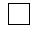  Сведения о восстанавливаемых в обороте товарах:
      Документ подписан ЭЦП __________________________________________Сведения о регистрации документа в ИС МПТ:Идентификатор документа в ИС МПТ ________________________________Дата и время регистрации документа в ИС МПТ _____________ __________Примечание: расшифровка аббревиатур:ИИН или БИН – индивидуальный идентификационный номер/ бизнес-идентификационный номер;ИС МПТ – информационная система маркировки и прослеживаемости товаров;ЭЦП – электронная цифровая подпись.
					© 2012. РГП на ПХВ «Институт законодательства и правовой информации Республики Казахстан» Министерства юстиции Республики Казахстан
				
      Министр финансов Республики Казахстан 

Е. Жамаубаев
Приложение к приказу
Министра финансов
Республики Казахстан
от 28 сентября 2020 года № 927Приложение 1
к Правилам маркировки
и прослеживаемости
табачных изделийформа
№
Код товара1
Число кодов маркировки
Способ генерации индивидуальных серийных номеров2
Массив индивидуальных серийных номеров3
Тип упаковки4
1
2
3
4
5
6Приложение 2
к Правилам маркировки
и прослеживаемости
табачных изделийформа
№
Код товара
Массив кодов маркировки(код идентификации + код проверки)
1
2
3
__Приложение 3
к Правилам маркировки
и прослеживаемости
табачных изделийформа
№**
Код маркировки
1
2Приложение 4
к Правилам маркировки
и прослеживаемости
табачных изделийформа
Данные агрегата
Данные агрегата
Данные агрегата
Данные агрегата
Массив агрегированных КМ
Массив агрегированных КМ
№
Идентификационный код единицы агрегации
Емкость упаковки
Фактическое количество штук в единице агрегации
№
Код идентификации*
1
2
3
4
5
6Приложение 5
к Правилам маркировки
и прослеживаемости
табачных изделийформа
№
Код идентификации товара / упаковки
1
2Приложение 6
к Правилам маркировки
и прослеживаемости
табачных изделийформа
№
Код товарной номенклатуры внешнеэкономической деятельности Евразийского экономического союза
Номер товара в декларации на товары
Страна производства табачных изделий
Код идентификации товара / упаковки
1
2
3
4
5Приложение 7
к Правилам маркировки
и прослеживаемости
табачных изделийформа
№
Код товара
Наименование товара
Тип упаковки**
Код идентификации товара/ упаковки
Количество потребительских упаковок
1
2
3
4
5
6Приложение 8
к Правилам маркировки
и прослеживаемости
табачных изделийформа
№
Код идентификации товара/ упаковки
1
2Приложение 9
к Правилам маркировки
и прослеживаемости
табачных изделийформа
№
Код идентификации товара
1
2